Guía para los autores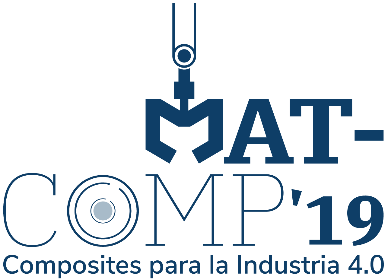 Fechas clave: La fecha límite para envío de resúmenes es el 20 de diciembre de 2018. Fecha de comunicación de admisión de trabajos: 8 de febrero de 2019Fecha Límite de presentación de trabajos completos: 15 de mayo de 20191. Sólo se aceptarán trabajos originales que no hayan sido objeto de publicación en revistas ni de comunicación previa en otros congresos. 2. Sólo se admitirá la presentación de una comunicación por autor/a ponente, que deberá estar inscrito/a en el Congreso antes del 1 de Abril.3. Los resúmenes aceptados para la conferencia se publicarán en el Libro de Resúmenes del Congreso MATCOMP’19, y los trabajos completos que sean seleccionados por el Comité Científico, se publicarán en la revista “Materiales Compuestos” en los próximos números de la misma.3.- El resumen podrá estar redactado en español o inglés, y su formato deberá ajustarse a la plantilla que se ofrece en la web del Congreso. Escrito en fuente Times New Roman de 10 puntos a espaciado sencillo y contener, como máximo, 250 palabras No deberán incluirse figuras, gráficas, tablas, ni referencias bibliográficas.4. Los abstracts deberán incluir suficiente información para que el comité científico pueda valorar la relevancia de la materia, por lo que deberán resumirse brevemente las principales características, resultados y conclusiones de la investigación. 5. El Título debe ser conciso, procurando no exceder las tres líneas, escrito en letras mayúsculas y fuente Times New Roman de 13 puntos, a espaciado sencillo. 6. El nombre de todos los autores/as deberá aparecer con la inicial del nombre y el primer apellido, escrito en Times New Roman de 11 puntos a espaciado sencillo. El nombre del autor/a que realice la presentación deberá ir subrayado y claramente especificada su dirección de correo electrónico. El orden en el que figuren los autores/as será el que se utilice para la emisión de los certificados de comunicaciones que se entregarán en el Congreso. La filiación de los autores/as deberá indicarse con claridad.7.- En el documento del Resumen se indicará la preferencia de presentación del trabajo: Oral o Póster. La decisión final será tomada por el Comité Científico, si bien procurará mantenerse la selección realizada por los autores.6.- El envío del resumen se realizará a través de la página web el Congreso y presupone la aceptación íntegra de estos criterios. Para evitar el rechazo de las Comunicaciones por parte del Comité Científico deberá procurarse que los trabajos se adapten a las normas expuestas.8.- La aceptación o rechazo de los trabajos se notificará por correo electrónico al autor/a que realizará la presentación de la comunicación, a la dirección indicada en el resumen. Con posterioridad se especificará el día y hora de la exposición, así como las normas de la misma.